14 декабря в рамках интенсива проводилась интелектуальная игра     «Умники и имницы»по дисциплине «Экономическая теория» в группе М-201преподаватель Рацюк Т.М.Тема: Экономическая теория – основа экономических наук.Цель: Подготовка к экзамену, развитие интеллектуальных способностей.В процессе игры проявили свои знания:Боярченко Кристина – I местоКлевец Александр – II местоМоисенко Екатерина -  III местоДзюба Александра Боданина О.Кляндина АннаКомарова СоняКоршикова АнастасияПокрышкина НатальяСоловьева Евгения Благодарим студентов за проявленную инициативу и участие в конкурсе!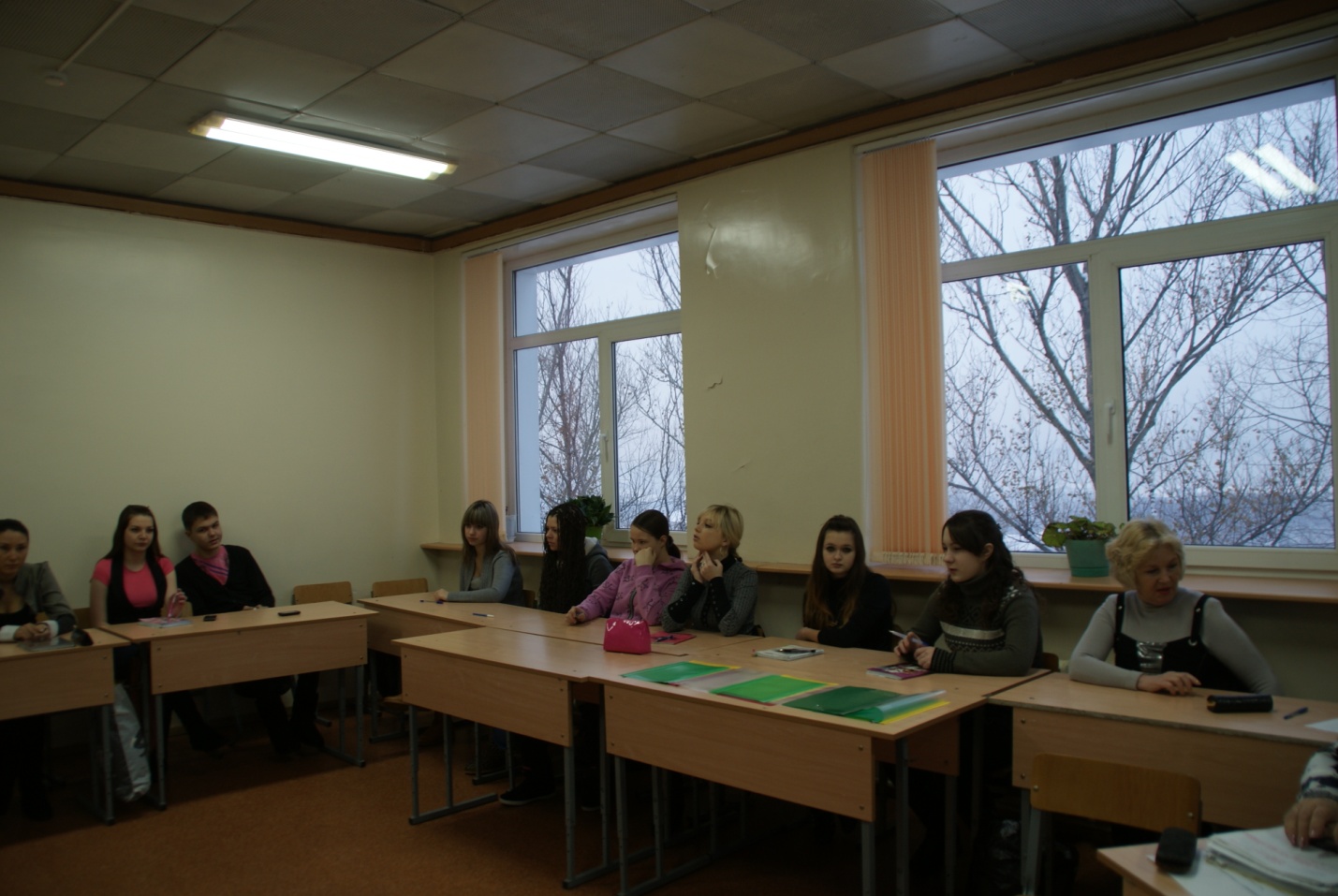 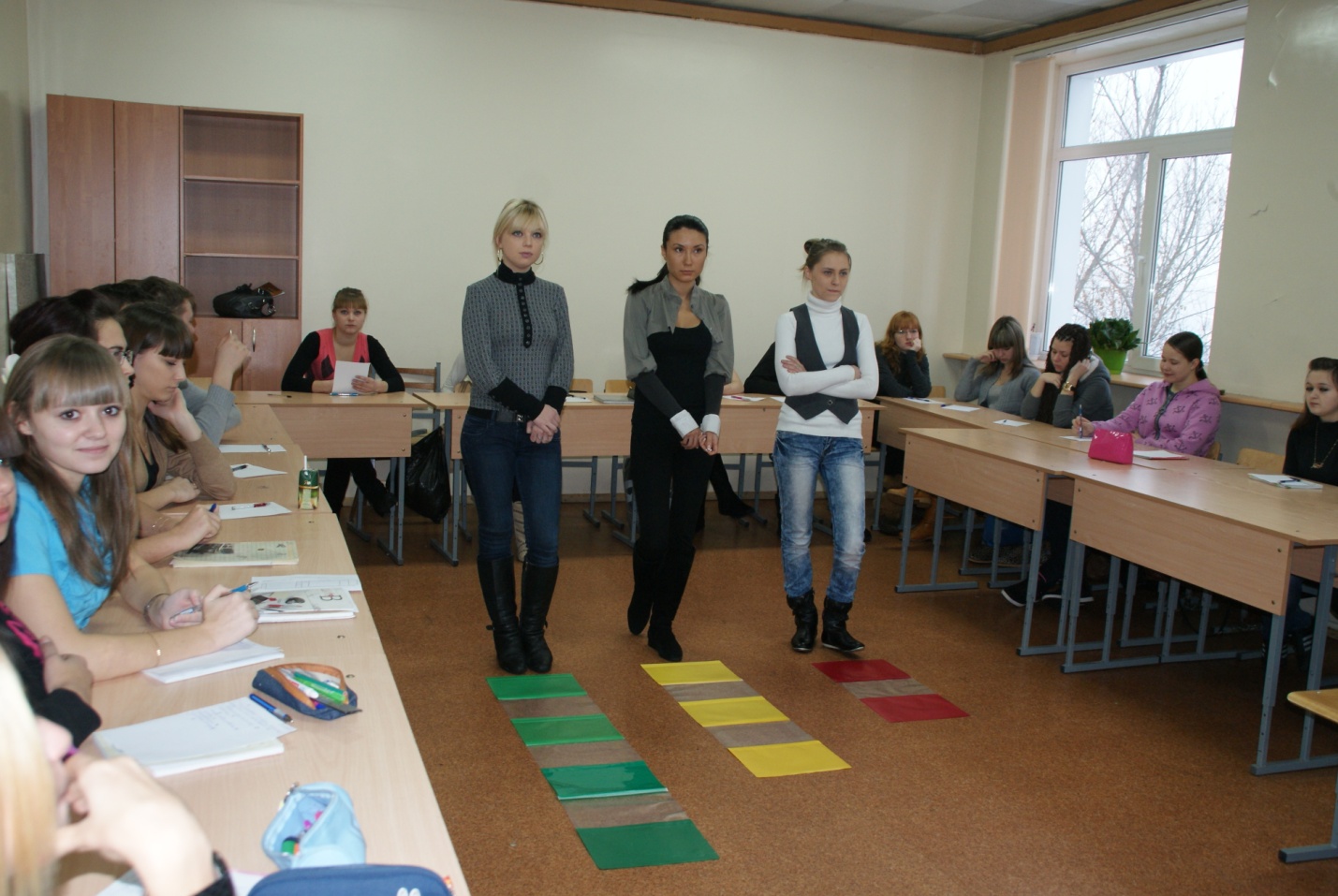 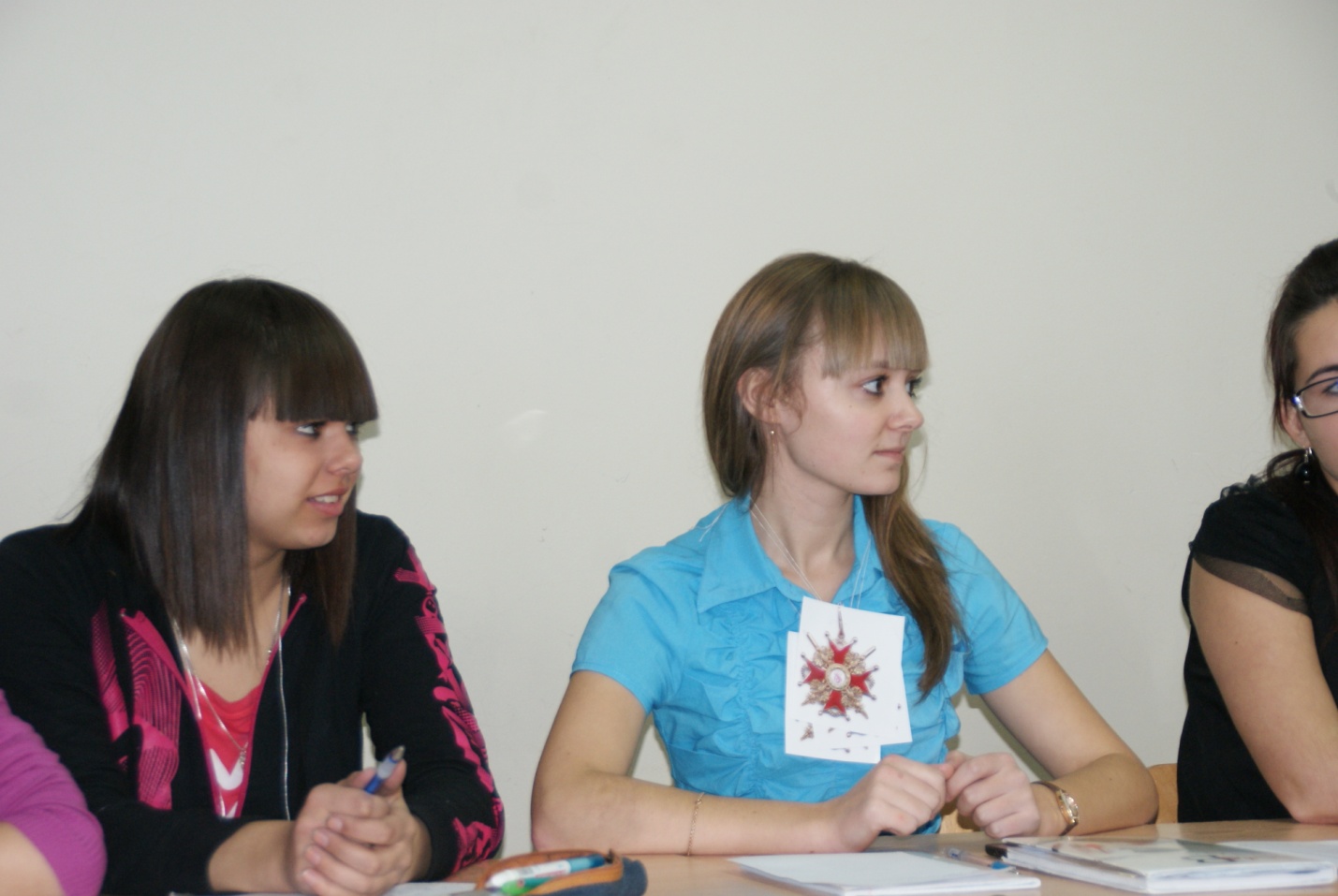 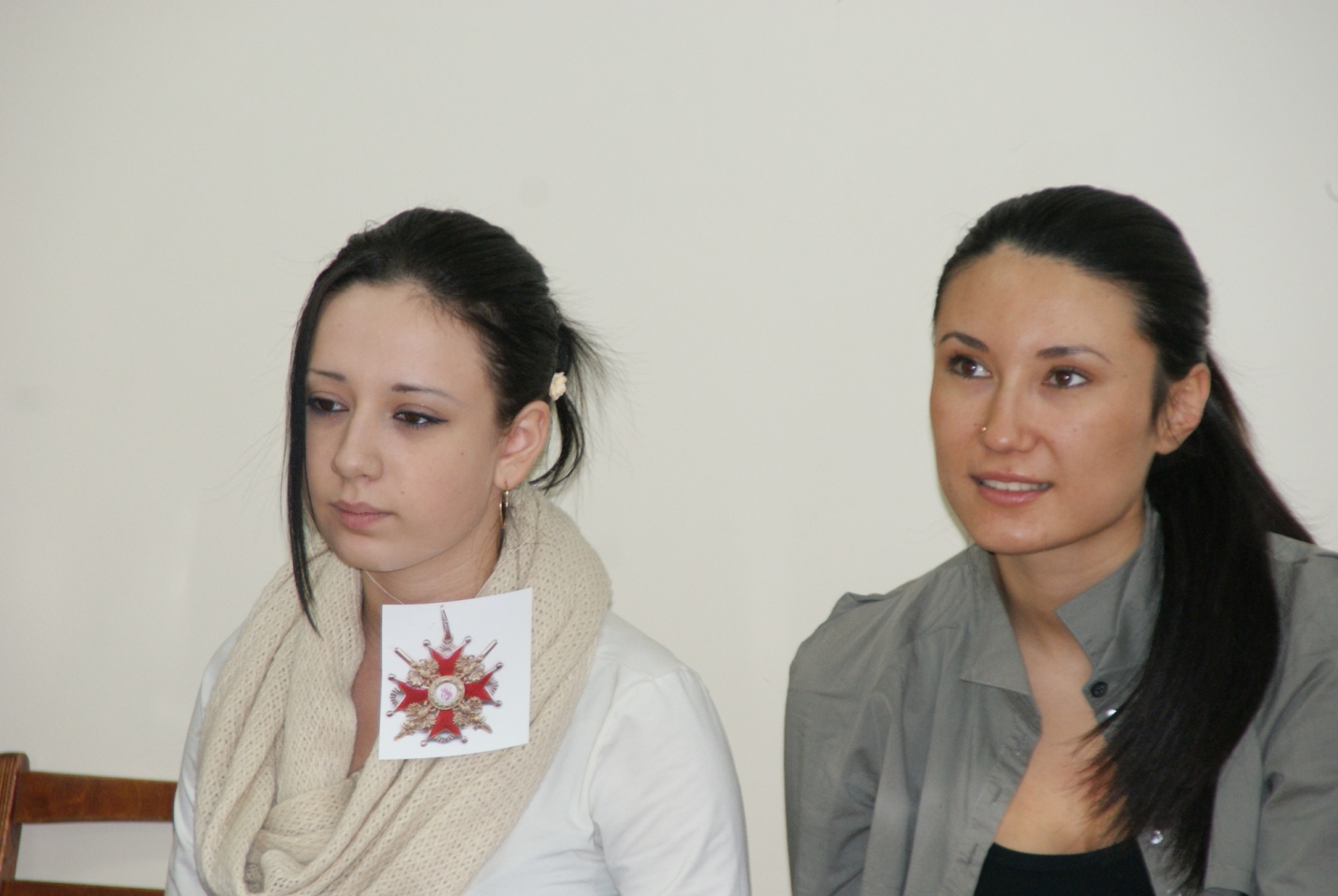 